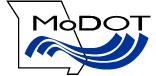 DivisionLocationTO:	Professional Services CommitteeCC:	Transportation Planning Director-tp	State Bridge Engineer-brFROM:	District Engineer or Division EngineerDATE:	DateSUBJECT:	Division			Route (_____), (______) County			Job No. (________)			PSC Review of Short List Project Description (physical description) - This project will provide for the improvement of (length) of Route (route) in (county) County from (termini) to (termini).  The selection team reviewed the letters of interest and developed the following short list of firms to be considered for this project.  The rating sheet is attached for your convenience.Consultant 1Consultant 2Consultant 3Consultant 4Consultant 5Consultant 6Division Approval (if applicable)APPROVED:  ____________________________________ 	Date:  _________________	Division Approval as needed******************************************************************************Professional Services Committee Approval		 Agree	          	Disagree	Signature			Date	Transportation Planning DirectorState Bridge EngineerState Traffic and Highway Safety Engineer (if applicable)APPROVED: 	______________________________________  	Date: __________________			Chair, Professional Services Committee		